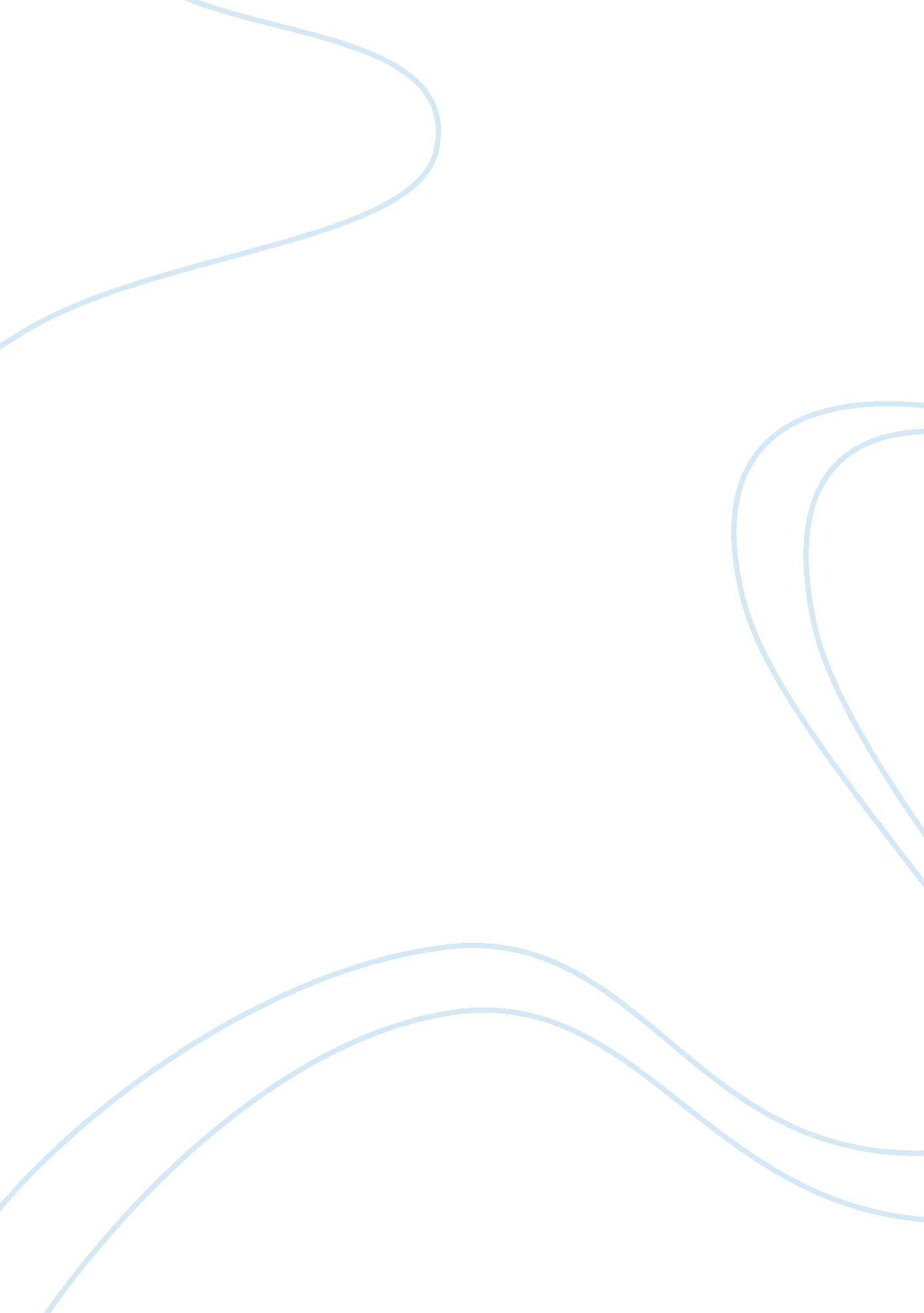 Quiz 1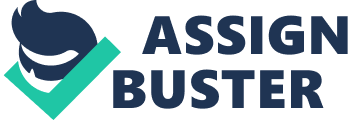 the organization listed below that takes a proactive role in developing recommendations and prototype technologies related to the WebWorld Wide Web Consortiuma set of rules for exchanging files such as text, graphic images, sound, video, and other multimedia files on the WebHTTPcombines the formatting strengths of HTML 4. 0 and the data structure and extensibility strengths of XML. XHTMLprotocols that are used for e-mail processinga. SMTP, POP3, IMAPthe item below that lists the top level domain name for the URL http://www. yahoo. comcomA domain name is a unique text-based Internet address corresponding to a uniqueIP addressA language using a text-based syntax intended to extend the power of HTML by separating data from presentation is calledXML ONQUIZ 1 SPECIFICALLY FOR YOUFOR ONLY$13. 90/PAGEOrder Now 